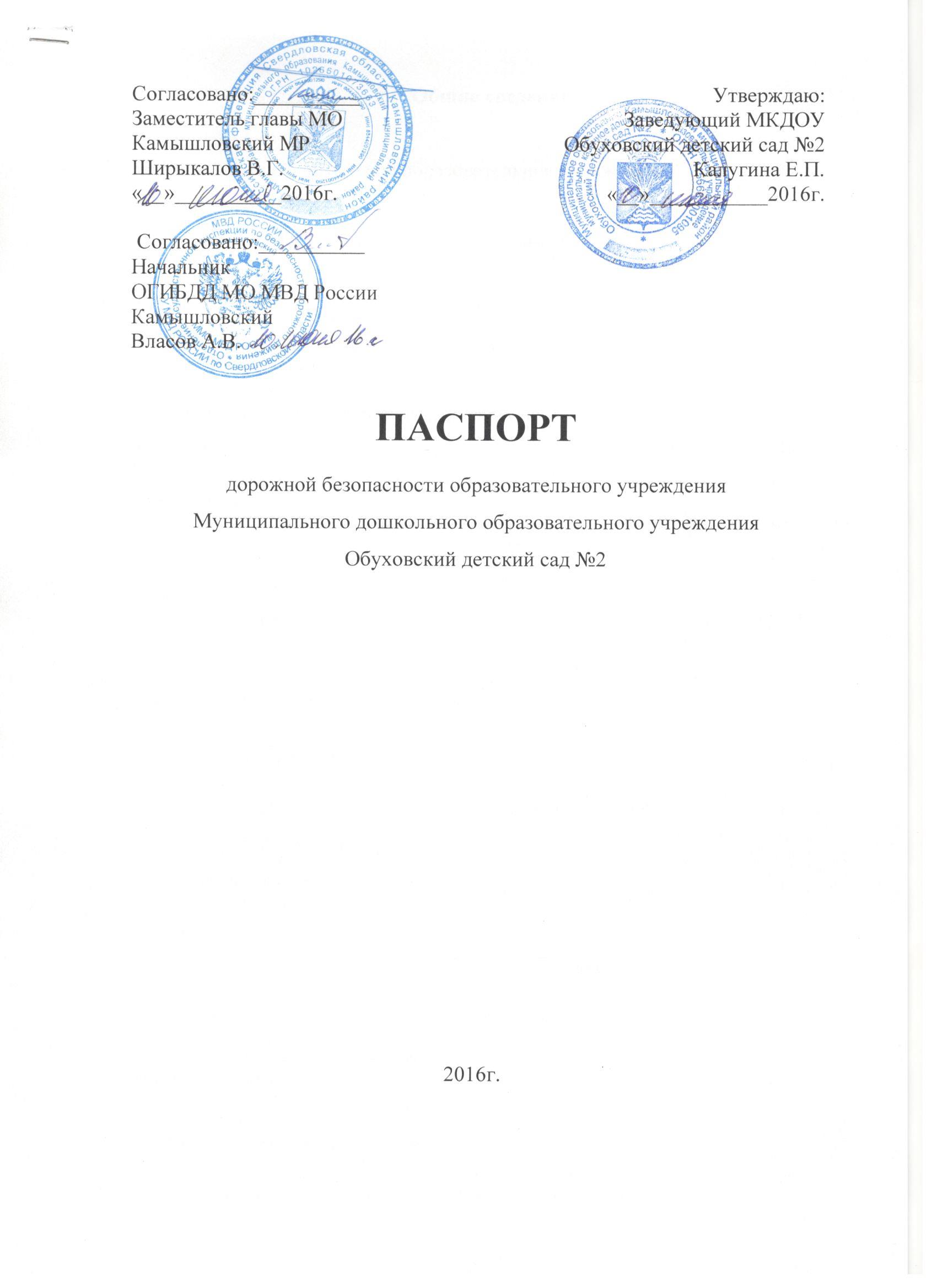 Общие сведения Муниципальное дошкольное образовательное учреждение Обуховский детский сад №2 (Полное наименование образовательного учреждения)Юридический адрес: Свердловская обл., с.Обуховское, ул.Мира 78а.Фактический адрес: Свердловская обл., с.Обуховское, ул.Мира 78а.Руководители образовательного учреждения:Заведующий: Калугина Елена Павловна                           8 (34375) 32-4-50	(фамилия, имя, отчество) 	 (телефон)Заместитель по ВМР:           Демидова Наталья Викторовна               8 (34375) 32-4-50                                                                                                                   (фамилия, имя, отчество)                                                                     (телефон)Ответственные отГосавтоинспекции                        Инспектор ДПС                        Попов А.В.                                                                                                                                                  (должность)                                        (фамилия, имя, отчество)                                                          _________________   ________________	                            (должность)                                        (фамилия, имя, отчество)                                                         ___________________________________                                                                                                                                                                                      (телефон)Ответственные работники за мероприятия по профилактикедетского травматизма       Заместитель заведующего по ВМР,                                  воспитатели групп.Руководитель или ответственный работник дорожно-эксплуатационнойорганизации, осуществляющейсодержание улично-дорожной
 сети (УДС)                                                           _____________________  ______________Руководитель или ответственный работник дорожно-эксплуатационнойорганизации, осуществляющейсодержание технических средств
организации дорожного
движения (ТСОДД)*                     _____________________  ______________                                                                                                                                           (фамилия,  имя, отчество)                                        (телефон)Количество учащихся  160.Наличие уголка по БДД      вход №2, №3                                                                         (если имеется, указать место расположения)Наличие класса по БДД - нет                                                                         (если имеется, указать место расположения)Наличие автогородка (площадки) по БДД  - напротив входа №;Наличие автобуса в образовательном учреждении  -нет                                                                                                (при наличии автобуса)Время занятий в образовательном учреждении:_____7.00_____ – _____19.00______ (период)Телефоны оперативных служб:____________01_________________________02_________________________03_____________СодержаниеПлан-схемы образовательного учреждения.1. Район расположения образовательного учреждения, пути движения транспортных средств и детей (обучающихся, воспитанников).2. Организация дорожного движения в непосредственной близости от образовательного учреждения с размещением соответствующих технических средств организации дорожного движения, маршруты движения детей и расположение парковочных мест.3. Маршруты движения организованных групп детей от образовательного учреждения к стадиону, парку или спортивно-оздоровительному комплексу.4. Пути движения транспортных средств к местам разгрузки/погрузки и рекомендуемые безопасные пути передвижения детей по территории образовательного учреждения.